APPLICATION FOR MEMBERSHIP 2019 SEASON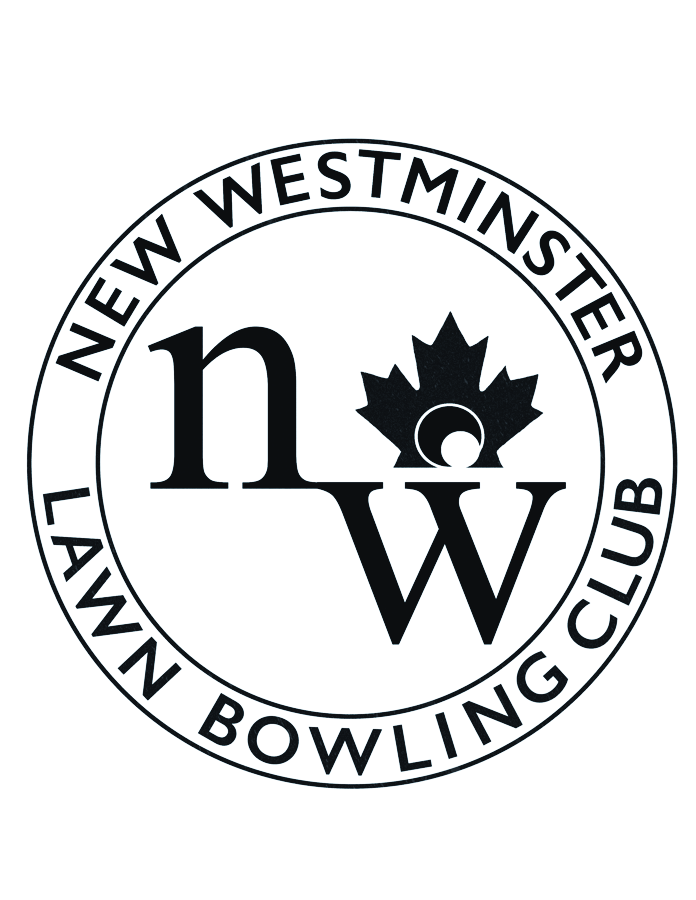 New Westminster Lawn Bowling Club710 8th Street, New Westminster, BC   V3M 3S2Please complete a separate form for each household member.  Returning members complete only if info has changed.Name: (in full) ______________________________________________________________________________Address:    __________________________________________________________________________________       City: _______________________________________________________   Postal Code ____________________                       Telephone: _______________________   Email Address: ____________________________________________Are you able to print emails or electronic messages?   (please circle)   YES    NOAge Category – Age range is a requirement of Bowls BC and Bowls Canada (please circle)                       6-12                   13-17                     18-54                            55+Emergency Contact:  ________________________________________________Relationship: ________________________________________    Phone: ______________________I AM WILLING TO SERVE AS A CLUB VOLUNTEER in the following area(s).  Please circle at least one:Kitchen/Social     Games      Buildings      Coaching     Executive      Greens & Grounds      Tournament ConvenerThe following request for your consent is a requirement of the Personal Information Protection Act of British Columbia. (Please Circle YES or NO).   I CONSENT TO: The publication of my name and telephone number in NWLBC Membership Directory.     YES    NOThe publication of my email address in NWLBC Membership Directory………………………       YES    NOThe use of my email address by the President or Executive Committee for NWLBC group and Bowls BC information updates and notices……………………………………        YES   NO____________________________________                                    _______________________                    Signature                                                                                                 DateNWLBC MEMBERSHIP FEE SCHEDULE (Please circle the category that applies to you)Full Member……………………………………………………………………………………………………………………….   $220   New to Lawn Bowling Member (includes lesson package) …………………………………………………   $150Associate (Must be a full member of another Bowls Canada club) ………….………………………….   $110Other Clubs: If you belong to more than one club, please designate your HOME club:________________________________________________________________ADMINISTRATION USE ONLY:   Cheque       Cash       Receipt IssuedMembership Card #  ___________________________       Locker # _____________________Date: _______________________________________Rev Apr 2016